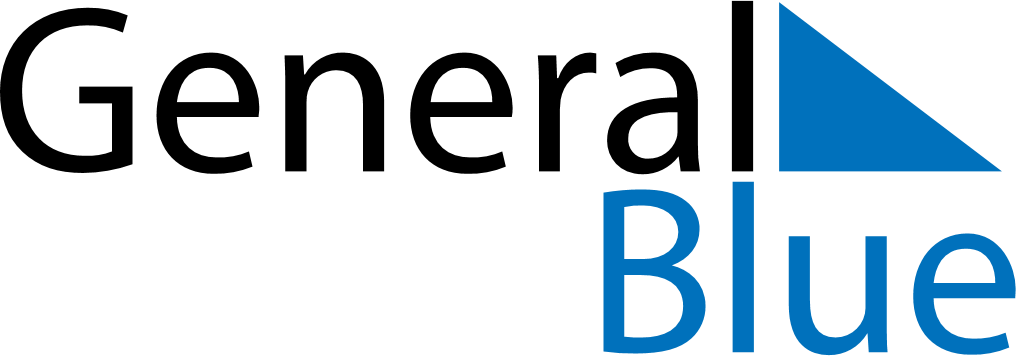 September 2020September 2020September 2020BrazilBrazilMondayTuesdayWednesdayThursdayFridaySaturdaySunday12345678910111213Independence Day1415161718192021222324252627282930